ПРОЕКТ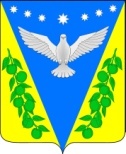 Совет Успенского сельского поселенияУспенского района46 сессияРЕШЕНИЕот  _______________2022 года								№ ____с. УспенскоеО внесении изменений в решение Совета Успенского сельского поселения Успенского района от 04.12.2022 года № 164 «О передаче части полномочий  по организации в границах поселения водоотведения на территории Успенского сельского поселения Успенского района»В соответствии с Федеральным законом от 06.10.2003 года №131-ФЗ «Об общих принципах организации местного самоуправления в Российской Федерации», Совет Успенского сельского поселения Успенского района, р е ш и л:	1. Внести в решение Совета Успенского сельского поселения Успенского района от 04.12.2021 года № 164 «О передаче части полномочий  по организации в границах поселения водоотведения на территории Успенского сельского поселения Успенского района» (далее - Решение) следующие изменения:         Пункт 2 Решения изложить в новой редакции:         « 2.Объем  финансовых средств на исполнение переданных полномочий по организации водоснабжения  в границах поселения на территории населенных пунктов Успенского сельского поселения Успенского района составляет                  966 600 рублей 00 копеек.». 2. Рекомендовать главе Успенского сельского поселения Успенского района В.Н.Плотникову заключить с администрацией муниципального образования Успенский район  дополнительное соглашение о передаче части полномочий, указанных в пункте 1 настоящего решения. 3 Контроль за выполнением настоящего решения возложить на председателя постоянной комиссии по социально-экономическим вопросам и бюджету, финансам, налогам и распоряжению муниципальным собственностью Совета Успенского сельского поселения Успенского района                                      Н.М. Молдованенко и главу Успенского сельского поселения Успенского района В.Н. Плотникова.4. Настоящее решение вступает в силу с 1 января 2022 года и действует по 31 декабря 2022 года.Глава Успенского сельского поселенияУспенского района                                                                                 В.Н.ПлотниковПредседатель Совета Успенского сельского поселенияУспенского района                                                                                 С.И. ШвабПроект подготовлен и внесен:Заместитель главы администрации Успенского сельскогопоселения Успенского района                                                        Л.В. ЗиньковскаяПроект согласован:Главный специалистадминистрации Успенского сельскогопоселения Успенского района                                                         Е.Н.ПироговаЮрист администрацииУспенского сельскогопоселения Успенского района                                                         С.С. Корох